Hospital Non-Specialist Program (HNSP) – Professional Development Plan (PDP) Template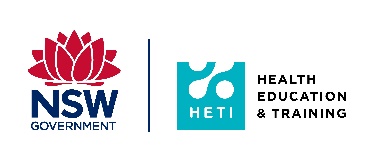 Name: ______________________________  Hospital:_____________________________  Department: ___________________________This PDP is a living document and learning outcomes may be added at any time. TRIM Ref:  DOC22/11183-005DateLearning outcome(s)SMART:Specific, measurable, achievable, relevant, time-boundRationale: Why do I need to achieve this outcome?How do I know I need to achieve this outcome?How will this improve my performance?Examples:  New postPatient’s unmet needsSignificant event auditSupervisor adviceReview & planning meetingInterestRelevant college curriculumCareer intentionsHow will I achieve this outcome?How will I learn?Activities…Examples:Online learningReadingWorkshopDepartmental educationObservation and feedbackPracticePaid courseDate achieved: partial/fullWhat have I learned?How do I know I have learned?Evidence of learningExamples:Formal certificate/assessmentObservation in practice such as mini-CEX, DOPSMSFSelf-assessmentSupervisor feedbackCurrent postApplication to current postHours of CPD for AHPRA